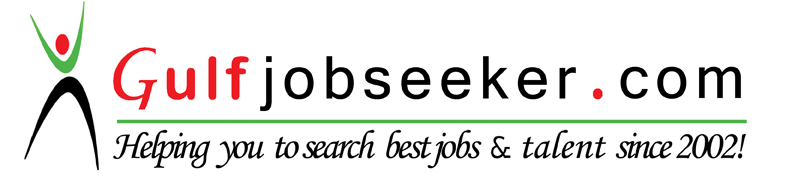 Contact HR Consultant for CV No: 336318E-mail: response@gulfjobseekers.comWebsite: http://www.gulfjobseeker.com/employer/cvdatabasepaid.php PROFILE: Experienced and dedicated IT professional with 14 years’ successful experience in Information Technology field. Proficient in hardware and software maintenance. Solid track record of providing timely positive response to requests regarding computer related assistance. A deep understanding of the general organizational confidentiality policies associated with IT specialist position.HIGHLIGHTS OF EXPERTISE
• Adept at offering timely and highly effective technical support in software patching
• Skilled in inter and intra systems collective network maintenance
• Expert in operational acceptance testing with new systems
• Proficient in day to day maintenance of server infrastructure
• Specially skilled in software related troubleshootingPROFESSIONAL EXPERIENCEIT Specialist | Unity High School, Khartoum, Sudan | Aug 2010 – Present• Supervise maintenance of 50 plus computers in secondary and 30 computers in primary on all systems at all times
• Act as network administrator assistant 
• Maintained user database interface fully updated and functional
• Provide aid in setting up multimedia, installation of relevant software for proper functioning and troubleshooting during large scale presentations and conferences involving use of technologySelected Achievements
• Help and maintained personal computers of school staff
• Assist network manager in preparing all computers for IGCSE and A level examinationsIT Specialist | Sudanese International Academy, Khartoum, Sudan | Jan 2009 – Jun 2010
• Performed maintenance of 30 plus PC’s at the premises
• Offered assistance in computer software and hardware trouble shooting when needed
• Installed and uninstalled data base software as per instructionsIT Specialist | International Standard English School, Khartoum, Sudan | Jan 2008 – Jan 2009
• Performed maintenance of 20 plus PC’s at the premises
• Offered assistance in computer software and hardware trouble shooting when needed
• Installed and uninstalled data base software as per instructionsIT Specialist | British Educational School, Khartoum, Sudan | Jul 2006 – Aug 2007
• Performed maintenance of 15 plus PC’s at the premises
• Offered assistance in computer software and hardware trouble shooting when needed
• Installed and uninstalled data base software as per instructionsIT Specialist | Deca-Plus Marketing Services, Baguio City, Philippines | Apr 2001 – Jul 2002
• Performed computer maintenance of the company• Offered assistance in computer software and hardware trouble shooting when needed
• Installed and uninstalled data base software as per instructionsIT Specialist | Inter-Golf Const. Management | Aug 1996 – Jan 1998
• Offered assistance in computer software and hardware trouble shooting when needed
• Installed and uninstalled software's of the company as per instructionsTECHNICAL STRENGTHS
• OS: Windows, Dos basic MAC 
• Languages: Database Programming software's, C+
• Malware detection and deletion
• MS Office applications• Software and hardware maintenance• Website Development using MS FrontPage• Database Programming using MS AccessACADEMIC SUMMARY
Bachelor's degree in Information & Computer Science (1996)
Specialization: Database programming
University of the Cordilleras, Baguio City Philippines